КГУ «Гимназия № 130 им. И. Жансугурова»
(наименование организации образования)Краткосрочный план по естествознанию 3 четверть 
Урок № 45  «Как вращается Земля?»Ход урокаФ.И. ___________________________Соедините начало предложения с правильным вариантом ответа. Раздел: «Земля и космос»«Земля и космос»Ф.И.О. педагога Микенова С.Р. Микенова С.Р. Дата:   18.02.2022г.  18.02.2022г. Класс: 3 Количество присутствующих: Количество отсутствующих:Тема урокаКак вращается Земля.  Как вращается Земля.  Цели обучения в соответствии 
с учебной программой3.4.3.1 - объяснять следствие осевого вращения Земли3.1.2.3 – планировать и проводить эксперимент;3.1.2.4 – фиксировать результаты проведенного эксперимента по составленному плану в виде диаграмм, формулировать выводы.3.4.3.1 - объяснять следствие осевого вращения Земли3.1.2.3 – планировать и проводить эксперимент;3.1.2.4 – фиксировать результаты проведенного эксперимента по составленному плану в виде диаграмм, формулировать выводы.Цели урокаПознакомить учащихся со способом вращения Земли Все учащиеся смогут: понять, что Земля делает оборот вокруг собственной оси за 24 часа, планировать и проводить эксперименты, Большинство учащихся смогут: объяснить, что происходит в результате вращения Земли вокруг солнца.Некоторые учащиеся смогут: объяснять как происходит смена дня и ночиПознакомить учащихся со способом вращения Земли Все учащиеся смогут: понять, что Земля делает оборот вокруг собственной оси за 24 часа, планировать и проводить эксперименты, Большинство учащихся смогут: объяснить, что происходит в результате вращения Земли вокруг солнца.Некоторые учащиеся смогут: объяснять как происходит смена дня и ночиЭтап урокаДействия педагогаДействия ученикаОцениваниеРесурсыНачало урокаСередина урока Создание положительного эмоционального настроя:Мотивация. Дорогие ребята, давайте настроимся на работу. Прозвенел уже звонок – Начинаем наш урок.Открываем все тетрадки,В книжке нужные закладки.На вопросы отвечаем, Когда нужно – замолкаем.В теме будем разбираться,Главное - не отвлекаться!Прозвенел уже звонок, Начинается урок.Встаньте, дети, не ленитесь, Все мне дружно улыбнитесь.Отлично, ребята, селиИ на парты посмотрели.Будут нужными опять:Книжка, ручка и тетрадь.Не забудет про дневникНи один наш ученик.Молодцы! Готов весь класс, Тему назовём сейчас.Учащиеся обмениваются добрыми пожеланиями друг с другомФО Словесная похвалаПрезентация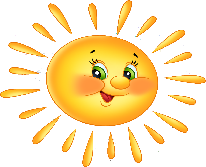 Начало урокаСередина урока Определение темы урока и цели урока- Посмотрите на облако слов и сформулируйте тему урока?- Какая  цель нашего урока?Девиз урока: «Лучший способ изучить что- либо - это открыть самому»Актуализация знаний - И так, чтобы сделать новые открытия, давайте повторим изученный материал.«Блиц – опрос»Назовите основоположников космонавтики.Кто совершил  первый полёт в космос?Назовите дату первого полёта человека в космос.Первая  женщина – космонавт.Первый казахстанский космонавт.Четвероногие космонавты. Преодолимо ли пространство между планетами?Могут ли жить растения, животные и люди в космосе?Что люди изучают с помощью искусственных спутников? Что создали  с помощью космических технологий?Постановка перед учащимися учебной проблемы- С давних времен люди стараются объяснить, как происходит смена дня и ночи. Чтение учителем казахского преданья «Ай и Кун»Давным-давно это было. Так давно, что никто не может вспомнить, в каком же жузе и когда это произошло. У одного знатного и именитого бая были две дочери -Айсулу и Кунсулу. Они были так прекрасны собой, что их сравнивали с небесными светилами. И как часто бывает в таких случаях, сестры постоянно спорили: кто из них краше.Чем дальше шло время, тем сильнее разгоралось между ними соперничество. В конце концов оно переросло во вражду. Однажды Кунсулу, уступив в споре, от злости расцарапала своей сестре лицо. Сестры превратились в небесные светила — Луну и солнце.И, как гласит людская молва, Айсулу, стыдясь своей незаживающей раны, появляется на небосклоне лишь ночью, когда не видно Кунсулу.Изучение нового материалаРабота по учебнику.- А как это происходит на самом деле? Давайте проведем исследование.Прочитайте цель исследования и сформулируйте гипотезу. Проведение исследования по описанию в учебникеПодготовка необходимых для данного исследования материалов.В ходе работы, учащиеся видят, как вращается Земля (в правую или левую сторону), и что при этом происходит.Выводы учащихся по выполненной работе.Запись результатов работы в тетрадь .Отвечают на вопросы Формулируют цель урока совместно с учителем, ставят цели на урок.Отвечают на вопросы Слушают преданьеответы детей.Выполняют исследование под руководством учителя Формулируют вывод .ФО Словесная похвалаФО «Три хлопка»Техника «Сигналы рукой»Презентация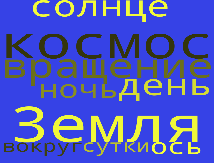 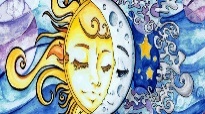 ПрезентацияНачало урокаСередина урока Физминутка«Я ракета»Дети выполняют движения танца. ФО Словесная похвалаhttps://www.youtube.com/watch?v=JC2OxoQLsHsНачало урокаСередина урока Работа над темой урокаПросмотр видеоролика «Смена времён года»- Что было сказано про осевое вращение Земли?- Что происходит на Земле во время этого вращения ?- Сколько времени необходимо, чтобы Земля сделала полный оборот вокруг своей оси?Знакомство с теллурием-Для изучения движения трёх небесных тел используют инструмент теллурий. Теллурий помогает найти ответы на такие вопросы как сменяются день и ночь, что такое затмение Луны и Солнца, почему появляются тениПросмотр видеоролика «Теллурий»Организация изучение нового материала по теме из дополнительного источника«Теоретическая выжимка»Учитель предлагает в паре изучить теоретический материал.Дети в группе выделяют ключевые слова и фразы. Игра «Случайное колесо»Дети должны ответить на вопросы по случайному выбору колеса.1. Назовите два основных вида движения Земли.2. В каком направлении вращается Земля?3. За какое время Земля совершает полный оборот вокруг своей оси?4. Как называется путь Земли вокруг Солнца?5. Когда бывает летнее солнцестояние?6. К чему приводит движение Земли вокруг Солнца?7. Когда бывает зимнее солнцестояние?8. Сколько дней в високосном году?9. Когда наступает день весеннего равноденствия?10. Какую форму имеет Земля?11. Где на Земле не происходит смена времён года?12. Когда наступает день осеннего равноденствия?Задание для формативного оценивания Соедините начало предложения с правильным вариантом ответа. Дескриптор: 1 б за каждый правильный ответ. Проверь себя!Смотрят видеороликЧитают текст в паре Выделяют ключевые слова по теме урокаОтвечают на вопросы.Самостоятельно выполняют работуСамопроверка  ФО «Три хлопка» ФО«Пожатие рук»ФО - 10 бпрезентацияТекст материалаhttps://wordwall.net/ru/resource/28983952Конец урока Итог урока:Каковы были наши цели в начале урока?-Смогли ли мы их достичь?-Что узнали нового?Домашнее задание с. 115-116 повторить материал, изученный на урокеРефлексия: На ночное небо нужно разместить свою звезду«Оцени себя» Зеленая звёздочка – я все понял Жёлтая звездочка -  есть вопросыКрасная звездочка -  нужна помощь Отвечают на вопросы.ФО «Свободный микрофон»Карта ночного неба, разноцветные стикеры.Поверхность Земливремя суток может быть разнымСолнце даёт нашей планете -происходит на западеВ разных частях земного шара условно разделена на 24 часовых поясаВ состав Солнечной системы входит8 планетОсевое вращение тепло и светЗаход солнца вечером первый полет человека в космосВращение землипроисходит на востокеВосход солнца утром определяет смену дня и ночи12 апреля 1961 годавызывает суточные изменения в поступлении солнечного света и тепла на земную поверхность